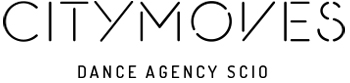 Citymoves Dance Agency Professional Residency Programme
Citymoves is committed to fostering talent and supporting artists through our professional residency programme. Applications open twice a year for creative, daring and inspiring artists who will develop Aberdeen’s dance community by sharing their work and practice.We accept a range of applications from those looking for a creative space to experiment, explore and play, to those looking to develop an idea into a performance. Residency opportunities are open to anyone working in dance or performance.We currently offer three options for residency applicants:Non–FundedFundedAdditional FundingOur residencies offer:One week of studio space in the Schoolhill Studio, Monday-Friday from 9.30-16.30.A £500 stipend for a Funded Residency. Additional Funding is available for those with larger proposals. Ideal for local artists, a Non-Funded Residency would offer studio space in-kind at varying times TBD. From selected residency artists, Citymoves requires:An Open Professional Class on the Tuesday from 10.00-11.30.An Open Studio Sharing of the work on the Thursday or Friday.Citymoves predominantly supports individual dance artists and companies living and working in Scotland. We would like you to demonstrate a willingness to contribute to the community of Aberdeen. Examples include: working with local dancers, an additional sharing in a public space, teach a school workshop, or source a local focus group to further your research. Residency applications will be reviewed twice a year, once in October and once in March. Please bear in mind that if you are unsuccessful in receiving financial help, there are a number of other ways that Citymoves can help including: potential in-kind studio space, mentoring, marketing, business planning and fundraising advice. A panel of Citymoves staff and a freelance artist, to ensure fairness, will review all residency applications. 
Please submit your application form and CV by email to: hayley.durward@citymoves.org.uk. 
All applications are due by 6pm March 31st 2021, for the April-October 2021 residency cycle.
RESIDENCY APPLICATION:   April – October 2021 Residency CycleName of Applicant:Name(s) of Performers/Artists:   Please mark which of the three residency options you are applying for:            	Non–Funded (Ideal for those based locally)            	Funded (£500 Stipend)            	Additional Funding (If you are applying for this option you must include a budget with your application)What dates are you requesting? Please list 2-3 options between April – October 2021.
If successful, this will be used to schedule your residency. We will do our best to deliver on requested dates.At what stage is the work you are proposing? Please check one. 		Research/Development				Rehearsal/Pre-ProductionShow/Festival/Tour Prep | Please list confirmed dates: ___________________________Please provide details on what you plan to explore and achieve with this residency? (max 500 words)How does this residency relate to your previous work? How it will further your practice? (max 500 words) Why would you like to do a residency at Citymoves Dance Agency in Aberdeen? (max 250 words)Are you receiving any additional support for this project? (Additional funding, or in-kind contributions)
Briefly, where are you in your career? (max 250 words)Please include a maximum of two video links of your previous work. If you do not have video links please include photographic evidence.Please submit your application form and CV by email to: hayley.durward@citymoves.org.uk. 
All applications are due March 31st 2021, for the April – October 2021 residency cycle.
